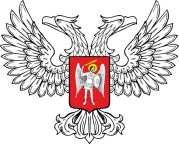 ДОНЕЦКАЯ   НАРОДНАЯ   РЕСПУБЛИКААДМИНИСТРАЦИЯ  ГОРОДА  ЮНОКОММУНАРОВСКА86496 г. Юнокоммунаровск, улица Ильича, дом 2, тел. (06252) 4-16-55. Факс (06252) 4-16-55 E-mail: ispolkomun@mail.ruПРЕДПИСАНИЕ«____»_______________20____г.	                            №_______Выдано __________________________________________________________________(должность, Ф.И.О. представителя юридического лица)__________________________________________________________________или Ф.И.О. физического лица)При проверке соблюдения требований земельного законодательства ____________________________________________________________________________________________________________________________________(наименование владельца, пользователя, местонахождение земельного участка, адрес, категория земель)________________________________________________________________________________________________________________________________________________________________________________________________________________________________________________________________________УСТАНОВЛЕНО:__________________________________________________________________       (указать выявленные нарушения, недостатки или другие обстоятельства, которые требуют принятия необходимых мер)_____________________________________________________________________________________________________________________________________________________________________________________________________________________________________________________________________продолжение приложения 4_____________________________________________________________________________________________________________________________________________________________________________________________________________________________________________________________________________________________________________________________________________________________________________________________________________________________________________________________________________________________________________________________________________________________________________________________________________________________________________________________________________________________________________________________________________________________________________________________________________________________________________________________________________________________________________________________________________________________________________________________________________________________________________________________________________________________Исходя из вышеизложенного и руководствуясь Временным порядком осуществления муниципального земельного контроля на территории города Юнокоммунаровска,  утвержденным распоряжением главы администрации города Юнокоммунаровска от 17 декабря 2018 № 152, предписываю устранить выявленные нарушения и выполнить следующие мероприятия:__________________________________________________________________(указать мероприятия, которые необходимо осуществить, и сроки их выполнения)____________________________________________________________________________________________________________________________________________________________________________________________________________________________________________________________________________________________________________________________________________________________________________________________________________Данное предписание подлежит обязательному исполнению. В случае невыполнения предписания к Вам будут применены меры в соответствии с Временным порядком осуществления муниципального земельного контроля на территории города Юнокоммунаровска, утвержденным распоряжением главы администрации города Юнокоммунаровска от 17 декабря 2018 № 152 и действующим законодательством. Субъекту земельных отношений ______________________________________разъяснена ст. 44 Конституции Донецкой Народной Республики  _______________________                                                                                    (подпись)Субъекту земельных отношений______________________________________ разъяснены права предусмотренные ст. 268 КУоАП_____________________                                                                                    (подпись)продолжение приложения 4Предписание выдал: _________________________________________________________(должность, Ф.И.О. лица, выдавшего предписание)____________________________________________________________________________________________________________________________________«____»_______________20__г.				_______________________										(подпись)Предписание получил______________________________________________                                                        (должность, Ф.И.О. лица, получившего предписание)__________________________________________________________________«____»_______________20__г.				              _______________________										(подпись)Председатель Комиссии	      ______________	    ________					                                               (подпись)	                   (Ф.И.О.)	Управляющий делами администрациигорода Юнокоммунаровска                                                    О.Е. Калениченко	Приложение 4к Временному порядку                                                                  осуществления муниципальногоземельного контроля                                                                       на территории города Юнокоммунаровска (пункт 6.7.)